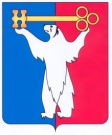 АДМИНИСТРАЦИЯ ГОРОДА НОРИЛЬСКАКРАСНОЯРСКОГО КРАЯПОСТАНОВЛЕНИЕ14.01.2021                                              г. Норильск                                                     № 14Об утверждении нормативов субсидирования 1 километра пробега транспортного средства с пассажирами на 2021 годВ целях возмещения части затрат на выполнение работ, связанных с осуществлением регулярных пассажирских перевозок автомобильным транспортом по муниципальным маршрутам с низкой интенсивностью пассажирских потоков на территории муниципального образования город Норильск, в соответствии с Постановлением Администрации города Норильска от 29.11.2013 № 531 «Об утверждении Порядка предоставления субсидий организациям автомобильного транспорта в целях возмещения части затрат на выполнение работ, связанных с осуществлением регулярных пассажирских перевозок автомобильным транспортом по муниципальным маршрутам с низкой интенсивностью пассажирских потоков»,ПОСТАНОВЛЯЮ:Утвердить нормативы субсидирования 1 километра пробега транспортного средства с пассажирами для расчета размера субсидии, предоставляемой организациям автомобильного пассажирского транспорта, заключившим на конкурсной основе с Администрацией города Норильска муниципальные контракты на выполнение работ, связанных с осуществлением регулярных пассажирских перевозок по регулируемым тарифам по муниципальным маршрутам регулярных пассажирских перевозок на территории муниципального образования город Норильск, в целях возмещения части затрат на выполнение работ, связанных с осуществлением регулярных пассажирских перевозок автомобильным транспортом по муниципальным маршрутам с низкой интенсивностью пассажирских потоков на территории муниципального образования город Норильск, на 2021 год согласно приложению к настоящему постановлению.Опубликовать настоящее постановление в газете «Заполярная правда» и разместить его на официальном сайте муниципального образования город Норильск.Исполняющий полномочия Главы города Норильска                                         	                     	             Н.А. Тимофеев                         Приложение к постановлению Администрации города Норильска от 14.01.2021 № 14Нормативы субсидирования 1 километра пробега транспортного средства с пассажирами для расчета размера субсидии, предоставляемой организациям автомобильного пассажирского транспорта, заключившим на конкурсной основе с Администрацией города Норильска муниципальные контракты на выполнение работ, связанных с осуществлением регулярных пассажирских перевозок по регулируемым тарифам по муниципальным маршрутам регулярных пассажирских перевозок на территории муниципального образования город Норильск, в целях возмещения части затрат на выполнение работ, связанных с осуществлением регулярных пассажирских перевозок автомобильным транспортом по муниципальным маршрутам с низкой интенсивностью пассажирских потоков на территории муниципального образования город Норильск, на 2021 год№ п/п№
маршрутаНорматив субсидирования 1 километра пробега транспортного средства с пассажирами, руб.11 А175,8921 Б165,873299,7644122,2655 А138,4265 Б112,0076104,70811162,2991291,811014 А149,721114 Б142,911215184,441316 А118,861416 Б117,201517104,19162252,881722 И39,331823133,87192476,34203185,832131 Б118,332231 Э83,68233391,45244093,40254180,04